HOMEWORK z 6.4.- Nafoť a odešli cvičení vypracované dnes při on line hodině - Pokud nemáš,opiš si slovíčka z Clothes  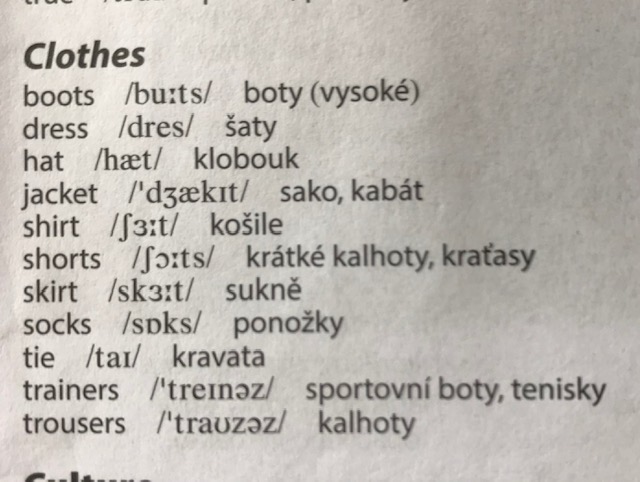 - Vypracuj interaktivní list a odešli DNES https://www.liveworksheets.com/yy174139br 